雲林縣107年度毛小孩三合一絕育專案補助申請書 (範例)	(※以下各欄位須完整填寫，請於術後28天內送件，否則將予以退件。) 申 請 人 資 料姓名李大仁李大仁身份證字號P123456789P123456789生日生日生日      70   年   01    月   01    日      70   年   01    月   01    日申 請 人 資 料電話(宅）05-5523299	(公)	(手機)0910-111111(宅）05-5523299	(公)	(手機)0910-111111(宅）05-5523299	(公)	(手機)0910-111111(宅）05-5523299	(公)	(手機)0910-111111(宅）05-5523299	(公)	(手機)0910-111111(宅）05-5523299	(公)	(手機)0910-111111(宅）05-5523299	(公)	(手機)0910-111111(宅）05-5523299	(公)	(手機)0910-111111(宅）05-5523299	(公)	(手機)0910-111111(宅）05-5523299	(公)	(手機)0910-111111申 請 人 資 料住址戶籍地雲林縣 斗六	鄉/鎮/市   雲林	路/街  雲林 村/里	 1  段	1   巷1   弄 	1   號   1   樓之1雲林縣 斗六	鄉/鎮/市   雲林	路/街  雲林 村/里	 1  段	1   巷1   弄 	1   號   1   樓之1雲林縣 斗六	鄉/鎮/市   雲林	路/街  雲林 村/里	 1  段	1   巷1   弄 	1   號   1   樓之1雲林縣 斗六	鄉/鎮/市   雲林	路/街  雲林 村/里	 1  段	1   巷1   弄 	1   號   1   樓之1雲林縣 斗六	鄉/鎮/市   雲林	路/街  雲林 村/里	 1  段	1   巷1   弄 	1   號   1   樓之1雲林縣 斗六	鄉/鎮/市   雲林	路/街  雲林 村/里	 1  段	1   巷1   弄 	1   號   1   樓之1雲林縣 斗六	鄉/鎮/市   雲林	路/街  雲林 村/里	 1  段	1   巷1   弄 	1   號   1   樓之1雲林縣 斗六	鄉/鎮/市   雲林	路/街  雲林 村/里	 1  段	1   巷1   弄 	1   號   1   樓之1雲林縣 斗六	鄉/鎮/市   雲林	路/街  雲林 村/里	 1  段	1   巷1   弄 	1   號   1   樓之1申 請 人 資 料住址通訊地       縣/市	    鄉/鎮/市  	路/街	  段	  巷	  弄	   號     樓之 (■同戶籍地)       縣/市	    鄉/鎮/市  	路/街	  段	  巷	  弄	   號     樓之 (■同戶籍地)       縣/市	    鄉/鎮/市  	路/街	  段	  巷	  弄	   號     樓之 (■同戶籍地)       縣/市	    鄉/鎮/市  	路/街	  段	  巷	  弄	   號     樓之 (■同戶籍地)       縣/市	    鄉/鎮/市  	路/街	  段	  巷	  弄	   號     樓之 (■同戶籍地)       縣/市	    鄉/鎮/市  	路/街	  段	  巷	  弄	   號     樓之 (■同戶籍地)       縣/市	    鄉/鎮/市  	路/街	  段	  巷	  弄	   號     樓之 (■同戶籍地)       縣/市	    鄉/鎮/市  	路/街	  段	  巷	  弄	   號     樓之 (■同戶籍地)       縣/市	    鄉/鎮/市  	路/街	  段	  巷	  弄	   號     樓之 (■同戶籍地)動 物 資料申請類別■家犬(貓)	■家犬(貓)	■家犬(貓)	■家犬(貓)	■家犬(貓)	■家犬(貓)	■家犬(貓)	■家犬(貓)	■家犬(貓)	■家犬(貓)	動 物 資料動物來源■路邊拾獲 □朋友送養 □寵物店購買	□自家繁殖 □愛心認養 □其他■路邊拾獲 □朋友送養 □寵物店購買	□自家繁殖 □愛心認養 □其他■路邊拾獲 □朋友送養 □寵物店購買	□自家繁殖 □愛心認養 □其他■路邊拾獲 □朋友送養 □寵物店購買	□自家繁殖 □愛心認養 □其他■路邊拾獲 □朋友送養 □寵物店購買	□自家繁殖 □愛心認養 □其他■路邊拾獲 □朋友送養 □寵物店購買	□自家繁殖 □愛心認養 □其他■路邊拾獲 □朋友送養 □寵物店購買	□自家繁殖 □愛心認養 □其他■路邊拾獲 □朋友送養 □寵物店購買	□自家繁殖 □愛心認養 □其他■路邊拾獲 □朋友送養 □寵物店購買	□自家繁殖 □愛心認養 □其他■路邊拾獲 □朋友送養 □寵物店購買	□自家繁殖 □愛心認養 □其他動 物 資料動物姓名小白小白品種米克斯米克斯性別■公	□母■公	□母■公	□母■公	□母動 物 醫 院 資 料醫院名 稱 (蓋章)X X動 物 醫 院X X動 物 醫 院X X動 物 醫 院負責人負責人  王 X  X  王 X  X  王 X  X  王 X  X  王 X  X動 物 醫 院 資 料醫院名 稱 (蓋章)X X動 物 醫 院X X動 物 醫 院X X動 物 醫 院施術醫師 (簽章)施術醫師 (簽章)  王 X  X  王 X  X  王 X  X  王 X  X  王 X  X動 物 醫 院 資 料施行手術■睪丸摘除術□子宮卵巢摘除術■睪丸摘除術□子宮卵巢摘除術■睪丸摘除術□子宮卵巢摘除術施術日期施術日期民國 107 年    3	月    1	日民國 107 年    3	月    1	日民國 107 年    3	月    1	日民國 107 年    3	月    1	日民國 107 年    3	月    1	日動 物 醫 院 資 料晶片號碼9900000000000XXXXXXX9900000000000XXXXXXX9900000000000XXXXXXX病歷號碼病歷號碼XXXXXXX(本案若有疑義，將派員前往醫院依病歷號碼調閱病歷資料)XXXXXXX(本案若有疑義，將派員前往醫院依病歷號碼調閱病歷資料)XXXXXXX(本案若有疑義，將派員前往醫院依病歷號碼調閱病歷資料)XXXXXXX(本案若有疑義，將派員前往醫院依病歷號碼調閱病歷資料)XXXXXXX(本案若有疑義，將派員前往醫院依病歷號碼調閱病歷資料)(請勾選)    □公犬    □公貓  補助金額:新台幣捌佰元整(請勾選)    □公犬    □公貓  補助金額:新台幣捌佰元整(請勾選)    □公犬    □公貓  補助金額:新台幣捌佰元整(請勾選)    □公犬    □公貓  補助金額:新台幣捌佰元整(請勾選)    □母犬   □母貓補助金額:新台幣壹仟伍佰元整(請勾選)    □母犬   □母貓補助金額:新台幣壹仟伍佰元整(請勾選)    □母犬   □母貓補助金額:新台幣壹仟伍佰元整(請勾選)    □母犬   □母貓補助金額:新台幣壹仟伍佰元整(請勾選)    □母犬   □母貓補助金額:新台幣壹仟伍佰元整(請勾選)    □母犬   □母貓補助金額:新台幣壹仟伍佰元整(請勾選)    □母犬   □母貓補助金額:新台幣壹仟伍佰元整手 術 照 片術前照片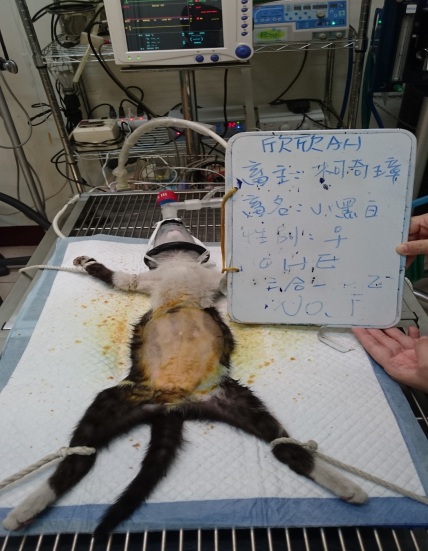          (動物正面照及動物編號代碼)請浮貼(照片尺寸過大,請浮貼於後方)術前照片         (動物正面照及動物編號代碼)請浮貼(照片尺寸過大,請浮貼於後方)術前照片         (動物正面照及動物編號代碼)請浮貼(照片尺寸過大,請浮貼於後方)術前照片         (動物正面照及動物編號代碼)請浮貼(照片尺寸過大,請浮貼於後方)術後照片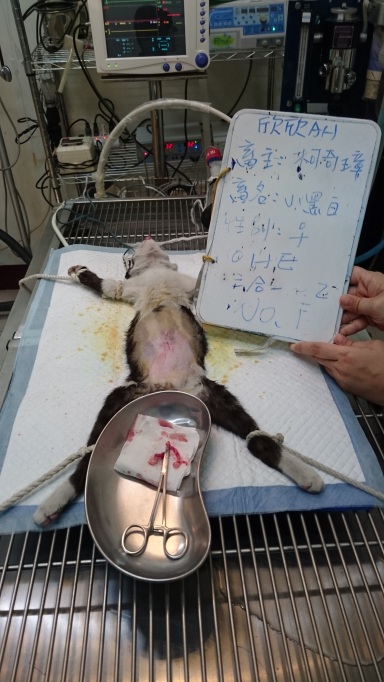             (含動物傷口、取出物及動物編號代碼)請浮貼(照片尺寸過大,請浮貼於後方)術後照片            (含動物傷口、取出物及動物編號代碼)請浮貼(照片尺寸過大,請浮貼於後方)術後照片            (含動物傷口、取出物及動物編號代碼)請浮貼(照片尺寸過大,請浮貼於後方)術後照片            (含動物傷口、取出物及動物編號代碼)請浮貼(照片尺寸過大,請浮貼於後方)術後照片            (含動物傷口、取出物及動物編號代碼)請浮貼(照片尺寸過大,請浮貼於後方)術後照片            (含動物傷口、取出物及動物編號代碼)請浮貼(照片尺寸過大,請浮貼於後方)術後照片            (含動物傷口、取出物及動物編號代碼)請浮貼(照片尺寸過大,請浮貼於後方)申 請 人 帳 戶類別□	銀行	分行■郵局□	銀行	分行■郵局□	銀行	分行■郵局檢附 文件■1. 絕育手術術前後照片■1. 絕育手術術前後照片■1. 絕育手術術前後照片■1. 絕育手術術前後照片■1. 絕育手術術前後照片■1. 絕育手術術前後照片申 請 人 帳 戶類別□	銀行	分行■郵局□	銀行	分行■郵局□	銀行	分行■郵局檢附 文件■2. 寵物登記證影本(更新犬牌、注射日期及已絕育)■2. 寵物登記證影本(更新犬牌、注射日期及已絕育)■2. 寵物登記證影本(更新犬牌、注射日期及已絕育)■2. 寵物登記證影本(更新犬牌、注射日期及已絕育)■2. 寵物登記證影本(更新犬牌、注射日期及已絕育)■2. 寵物登記證影本(更新犬牌、注射日期及已絕育)申 請 人 帳 戶戶名李大仁(帳戶需與申請人同)李大仁(帳戶需與申請人同)李大仁(帳戶需與申請人同)檢附 文件■3.申請人「本人」存摺影本■3.申請人「本人」存摺影本■3.申請人「本人」存摺影本■3.申請人「本人」存摺影本■3.申請人「本人」存摺影本■3.申請人「本人」存摺影本申 請 人 帳 戶戶名李大仁(帳戶需與申請人同)李大仁(帳戶需與申請人同)李大仁(帳戶需與申請人同)檢附 文件□4. □4. □4. □4. □4. □4. 申 請 人 帳 戶帳號700-123456-123456700-123456-123456700-123456-123456檢附 文件□5.□5.□5.□5.□5.□5.申 請 人 帳 戶帳號700-123456-123456700-123456-123456700-123456-123456檢附 文件□6. □6. □6. □6. □6. □6. ※本申請案件經主管機關審核若有疑義，本人不得藉故規避主管機關之訪查。以上填寫資料及檢附文件，如有不實 ，本人願意負擔一切法律責任。	申請人簽章：____李大仁___ 申請日期：107年  3  月   1  日             ______※本申請案件經主管機關審核若有疑義，本人不得藉故規避主管機關之訪查。以上填寫資料及檢附文件，如有不實 ，本人願意負擔一切法律責任。	申請人簽章：____李大仁___ 申請日期：107年  3  月   1  日             ______※本申請案件經主管機關審核若有疑義，本人不得藉故規避主管機關之訪查。以上填寫資料及檢附文件，如有不實 ，本人願意負擔一切法律責任。	申請人簽章：____李大仁___ 申請日期：107年  3  月   1  日             ______※本申請案件經主管機關審核若有疑義，本人不得藉故規避主管機關之訪查。以上填寫資料及檢附文件，如有不實 ，本人願意負擔一切法律責任。	申請人簽章：____李大仁___ 申請日期：107年  3  月   1  日             ______※本申請案件經主管機關審核若有疑義，本人不得藉故規避主管機關之訪查。以上填寫資料及檢附文件，如有不實 ，本人願意負擔一切法律責任。	申請人簽章：____李大仁___ 申請日期：107年  3  月   1  日             ______※本申請案件經主管機關審核若有疑義，本人不得藉故規避主管機關之訪查。以上填寫資料及檢附文件，如有不實 ，本人願意負擔一切法律責任。	申請人簽章：____李大仁___ 申請日期：107年  3  月   1  日             ______※本申請案件經主管機關審核若有疑義，本人不得藉故規避主管機關之訪查。以上填寫資料及檢附文件，如有不實 ，本人願意負擔一切法律責任。	申請人簽章：____李大仁___ 申請日期：107年  3  月   1  日             ______※本申請案件經主管機關審核若有疑義，本人不得藉故規避主管機關之訪查。以上填寫資料及檢附文件，如有不實 ，本人願意負擔一切法律責任。	申請人簽章：____李大仁___ 申請日期：107年  3  月   1  日             ______※本申請案件經主管機關審核若有疑義，本人不得藉故規避主管機關之訪查。以上填寫資料及檢附文件，如有不實 ，本人願意負擔一切法律責任。	申請人簽章：____李大仁___ 申請日期：107年  3  月   1  日             ______※本申請案件經主管機關審核若有疑義，本人不得藉故規避主管機關之訪查。以上填寫資料及檢附文件，如有不實 ，本人願意負擔一切法律責任。	申請人簽章：____李大仁___ 申請日期：107年  3  月   1  日             ______※本申請案件經主管機關審核若有疑義，本人不得藉故規避主管機關之訪查。以上填寫資料及檢附文件，如有不實 ，本人願意負擔一切法律責任。	申請人簽章：____李大仁___ 申請日期：107年  3  月   1  日             ______※本申請案件經主管機關審核若有疑義，本人不得藉故規避主管機關之訪查。以上填寫資料及檢附文件，如有不實 ，本人願意負擔一切法律責任。	申請人簽章：____李大仁___ 申請日期：107年  3  月   1  日             ______審 核 欄□符合規定，准予補助。□逾期未補件/資格不符，原件退還。□符合規定，准予補助。□逾期未補件/資格不符，原件退還。□符合規定，准予補助。□逾期未補件/資格不符，原件退還。□符合規定，准予補助。□逾期未補件/資格不符，原件退還。初核合約醫院獸醫師    王 X  X合約醫院獸醫師    王 X  X合約醫院獸醫師    王 X  X覆核覆核動植物防疫所    X X X